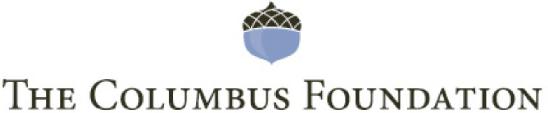 Grantee Final Report for Scotts Miracle-Gro Foundation Community Gardening ProjectsThe Columbus Foundation is pleased to have made a grant to your organization and looks forward to receiving a summary of your progress and outcomes on this project.Following these guidelines, please complete this form, including any information that would be essential to report your progress:Please complete all questions on this form, limiting your responses to the space provided. (500 characters are available for each response under Activities and 750 characters for Results)Handwritten reports will not be accepted.Submit this completed final report via e-mail by the date indicated in your grant agreement to finalreport@columbusfoundation.org.If you have any questions, feel free to contact the grants administrator at The Columbus Foundation at 614/251-4000.Grantor: 	Scotts Miracle-Gro Community Garden Academy Grant (If you received funding from the City of Columbus Community Garden Grant program, please visit the Nonprofit Center Toolkit to access that document.)Grant #:       (from your grant agreement beginning with letters “TF, CF, or CU”)Growing season:       (Year)Grant ActivitiesHow many volunteers worked in the garden?How much food did the garden produce (in pounds, or an amount of produce, etc)?Who was the recipient of garden produce (garden volunteers, food pantry, neighborhood residents, etc)? If more than one group benefited from the produce, approximate the percentage of total going to each.How much food, if any, was sold and do you believe the money earned provides the resources necessary to continue gardening for another year?Grant ResultsDescribe the overall benefits the community gained from your garden project.Did this grant assist your organization in leveraging funds from other sources?What outcomes of this project were different than anticipated (e.g. number served, actual outcomes, etc.)? Explain.Did your organization utilize educational courses at the Franklin Park Conservatory, Growing to Green program in conjunction with this grant award? If yes, were the classes beneficial to your garden? If no, why not?How will the outcomes realized in the grant period lead you toward securing sustainable funding for your garden or impact long-term goals for this project?Were the grant monies used in a different way than proposed? If yes, please elaborate.What were the lessons learned from this project?Were you satisfied with the grant review process? Please comment on any improvements or adjustments you would recommend in the review process.Please share any additional comments you have regarding your project and this grants program.